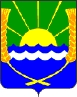 АДМИНИСТРАЦИЯ КРАСНОСАДОВСКОГО СЕЛЬСКОГО ПОСЕЛЕНИЯПОСТАНОВЛЕНИЕот 30.08.2023 № 155п. Красный СадО внесении изменений в постановление Администрации Красносадовского  сельского поселения № 4/1 от 20.01.2016 года «Об определении перечня должностных лиц, уполномоченных составлять протоколы об  административных правонарушениях,  предусмотренных Областным Законом от 25.10.2002 г. № 273-ЗС «Об административных правонарушениях» на территории Красносадовского сельского поселения»В соответствие с Областным законом от 03.12.2020 г. № 407-ЗС, во исполнение ч. 1 ст.11.2  Областного Закона от 25.10.2002г. №273-ЗС «Об административных правонарушениях», пункта 4 постановления Администрации Азовского района Ростовской области от 03.08.2010 г. №544 «Об определении перечня должностных лиц, уполномоченных составлять протоколы об административных правонарушениях, предусмотренных Областным законом от 25.10.2002г. № 273-ЗС «Об административных правонарушениях» на территории Азовского района»,  администрация Красносадовского сельского поселения постановляетПриложение № 1 к постановлению Администрации Красносадовского сельского поселения № 4/1 от 20.01.2016 года   «Об определении перечня должностных лиц, уполномоченных составлять протоколы об  административных правонарушениях,  предусмотренных Областным Законом от  25.10.2002 г. № 273-ЗС «Об административных правонарушениях» на территории Красносадовского сельского поселения», изложить в новой редакции.Постановление № 84 от 08.06.2023 считать утратившим силу.Настоящее постановление вступает в силу с момента подписания, подлежит размещению на официальном сайте Администрации Красносадовского сельского поселения.Контроль за выполнением постановления оставляю за собой.            Глава АдминистрацииКрасносадовского  сельского поселения                                                      Н.П. ПивненкоПереченьдолжностных лиц администрации Красносадовского сельского поселения, уполномоченных составлять  протоколы  об административных правонарушениях - Ведущий специалист администрации  Красносадовского сельского поселения за правонарушения, предусмотренные статьями 2.2–2.5, 2.7, 2.10, 3.2, 4.1, 4.4, 4.5, 4.7 статьями 5.1–5.5, 6.3, 6.4, 8.1, 8.2, 8.8, 8.10, частью 2 статьи 9.1, статьей 9.3, частью 2 статьи 9.9  Областного закона от 25.10.2002 года №273-ЗС «Об административных  правонарушениях».- Специалист 1-ой категории администрации Красносадовского сельского поселения (по вопросам ЖКХ, муниципальному хозяйству и благоустройству) за правонарушения, предусмотренные статьями 2.2–2.5, 2.7, 2.10, 3.2, 4.1, 4.4, 4.5, 4,7 статьями 5.1–5.5, 6.3, 6.4, 8.1, 8.2, 8.8, 8.10, частью 2 статьи 9.1, статьей 9.3, частью 2 статьи 9.9  Областного закона от 25.10.2002 года №273-ЗС «Об административных  правонарушениях».               Глава  Администрации  Красносадовского  сельского поселения				             Н.П. ПивненкоПриложениек постановлению Администрации Красносадовского сельского поселения от  30.08.2023 г.  № 155